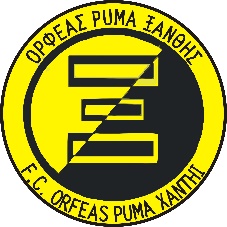 ΚΑΤΗΓΟΡΙΑ 2009             Α΄ΟΜΙΛΟΣ                                                         Β΄ΟΜΙΛΟΣ1Η ΦΑΣΗ2Η ΦΑΣΗΑΠΟΝΟΜΕΣΩΡΑ: 15.15ΠΡΟΓΡΑΜΜΑ14ο ΔΙΕΘΝΕΣ ΤΟΥΡΝΟΥΑ ΟΡΦΕΑΣ PUMA CUP 2022ΓΗΠΕΔΟ Α.Ο. ΞΑΝΘΗΣ, ΣΑΒΒΑΤΟ 4 ΙΟΥΝΙΟΥ 2022ΟΡΦΕΑΣ PUMA ΞΑΝΘΗΣ ΝΕΣΤΟΣ ΧΡΥΣΟΥΠΟΛΗΣF.C. ZLATOGRAD (BG)ΠΑΟΚ ΚΟΜΟΤΗΝΗΣΑ.Ο. ΒΙΣΤΩΝΙΔΑΣΗΡΑΚΛΗΣ Ν. ΖΥΓΟΥΘΡΑΚΕΣ ΚΟΜΟΤΗΝΗΣRODOPA SMOLYAN (BG)ΩΡΑ:ΓΗΠΕΔΟΑΓΩΝΑΣΣΚΟΡ10.00-10.253ΟΡΦΕΑΣ PUMA ΞΑΝΘΗΣ – ΝΕΣΤΟΣ ΧΡΥΣΟΥΠΟΛΗΣ10.00-10.254F.C. ZLATOGRAD (BG) – ΠΑΟΚ ΚΟΜΟΤΗΝΗΣ10.30-10.553Α.Ο. ΒΙΣΤΩΝΙΔΑΣ – ΗΡΑΚΛΗΣ Ν. ΖΥΓΟΥ 10.30-10.554ΘΡΑΚΕΣ ΚΟΜΟΤΗΝΗΣ – RODOPA SMOLYAN (BG)11.00-11.253ΟΡΦΕΑΣ PUMA ΞΑΝΘΗΣ – F.C. ZLATOGRAD (BG)11.00-11.254ΝΕΣΤΟΣ ΧΡΥΣΟΥΠΟΛΗΣ – ΠΑΟΚ ΚΟΜΟΤΗΝΗΣ11.30-11.553Α.Ο. ΒΙΣΤΩΝΙΔΑΣ – ΘΡΑΚΕΣ ΚΟΜΟΤΗΝΗΣ11.30-11.554ΗΡΑΚΛΗΣ Ν. ΖΥΓΟΥ –  RODOPA SMOLYAN (BG)12.00-12.253ΠΑΟΚ ΚΟΜΟΤΗΝΗΣ – ΟΡΦΕΑΣ PUMA ΞΑΝΘΗΣ 12.00-12.254F.C. ZLATOGRAD(BG)   – ΝΕΣΤΟΣ ΧΡΥΣΟΥΠΟΛΗΣ12.30-12.553RODOPA SMOLYAN (BG) – Α.Ο. ΒΙΣΤΩΝΙΔΑΣ12.30-12.554ΘΡΑΚΕΣ ΚΟΜΟΤΗΝΗΣ – ΗΡΑΚΛΗΣ Ν. ΖΥΓΟΥ ΩΡΑ:ΓΗΠΕΔΟΑΓΩΝΑΣΣΚΟΡ13.00-13.2533ος  Α’ ΟΜΙΛΟΥ – 4ος Β’ ΟΜΙΛΟΥ13.00-13.2543ος  Β’ ΟΜΙΛΟΥ – 4ος Α’ ΟΜΙΛΟΥ13.30-13.5531ος  Α’ ΟΜΙΛΟΥ – 2ος Β’ ΟΜΙΛΟΥ13.30-13.5541ος  Β’ ΟΜΙΛΟΥ – 2ος Α’ ΟΜΙΛΟΥ14.00-14.253ΝΙΚΗΤΕΣ ΑΓΩΝΩΝ 3ου – 4ου14.00-14.254ΗΤΤΗΜΕΝΟΙ ΑΓΩΝΩΝ 3ου – 4ου14.30-14.553ΝΙΚΗΤΕΣ ΑΓΩΝΩΝ 1ου – 2ου 14.30-14.554ΗΤΤΗΜΕΝΟΙ ΑΓΩΝΩΝ 1ου – 2ου